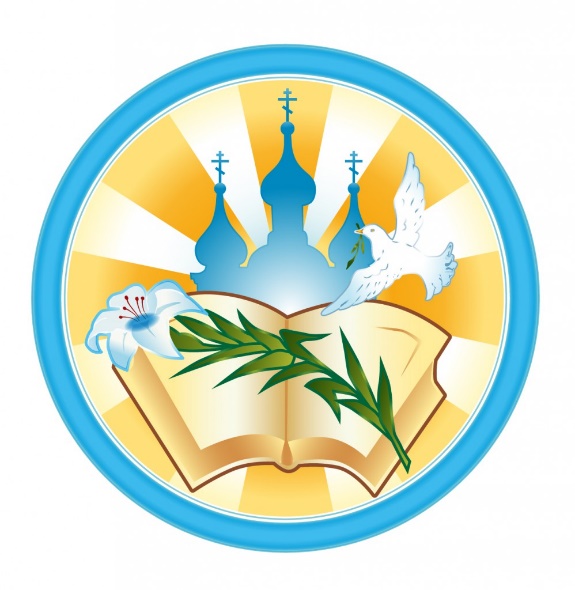 Правильность сведений, представленных в информационной карте, подтверждаем: __________________________ (_____________________________)(подпись)	(фамилия, имя, отчество участника)«____» __________ 2022 г.__________________________ (_____________________________) (подпись)(фамилия, имя, отчество руководителя ОО )МП«____» __________ 2022 г.(фотопортрет 
46 см)Информационная карта участника епархиального конкурса «Православный учитель года»______________________________________________ (фамилия)______________________________________________ (имя, отчество) ____________________________________________ 1. Общие сведения1. Общие сведения1. Общие сведенияДата рождения (день, месяц, год)Место рождения2. Работа2. Работа2. РаботаМесто работы (наименование образовательной организации в соответствии с Уставом)Занимаемая должность (наименование в соответствии с записью в трудовой книжке)Преподаваемые предметыКлассное руководство в настоящее время, в каком классе Общий трудовой стаж (полных лет на момент заполнения анкеты)Общий педагогический стаж (полных лет на момент заполнения анкеты)Квалификационная категория (если она имеется), дата установления квалификационной категорииПочетные звания и награды (наименования и даты получения в соответствии с записями в трудовой книжке)Участие в конкурсах профессионального мастерства (полное название конкурсов в соответствии с Положениями, уровень, год участия, место)3. Образование3. Образование3. ОбразованиеНазвание и год окончания организации профессионального образованияСпециальность, квалификация	 по дипломуДополнительное профессиональное образование (наименования дополнительных профессиональных программ, места и сроки их освоения)Наличие ученой степени, группанаучных специальностей. Название диссертационной работы (работ)Основные публикации (брошюры, статьи, книги) – автор (авторы), издательство, год. Для публикаций, размещённых в Интернете, – полная ссылка 4. Общественная деятельность4. Общественная деятельность4. Общественная деятельностьУчастие в   общественных организациях (наименование, направление деятельности и дата вступления)Участие в деятельности управляющего совета образовательной организацииУчастие в работе методического объединенияУчастие в разработке и реализации муниципальных, региональных, федеральных, международных программ и проектов (с указанием статуса участия)5. Досуг5. Досуг5. ДосугХоббиСпортивные увлеченияТаланты6. Контакты6. Контакты6. КонтактыМобильный телефон Электронная почтаАдрес	 сайта образовательной организации в сети «Интернет»Адреса в Интернете (сайт, блог, страницы в социальных сетях и т.д.), где                      можно познакомиться с участником ипубликуемыми им материалами7. Наставник, сопровождающий конкурсанта7. Наставник, сопровождающий конкурсанта7. Наставник, сопровождающий конкурсантаФамилия, имя, отчествоМесто работы Занимаемая должностьМобильный телефон Электронная почтаМатериалы для размещения на сайте КонкурсаМатериалы для размещения на сайте КонкурсаМатериалы для размещения на сайте КонкурсаМиссия учителяПочему вам нравится работать в гимназии?Профессиональные и личностные ценности, наиболее вам близкиеИнтересные сведения об участнике Конкурса, не раскрытые предыдущими разделами (не более 500 слов). Интересные сведения об участнике Конкурса, не раскрытые предыдущими разделами (не более 500 слов). Интересные сведения об участнике Конкурса, не раскрытые предыдущими разделами (не более 500 слов). 